Уважаемые Дамы и Господа!Приглашаем Вас принять участие в закупке путем проведения открытого аукциона в электронной форме для нужд государственного автономного учреждения здравоохранения «Областной центр врачебной косметологии» на право заключения договора на поставку изделий медицинского назначения.ИЗВЕЩЕНИЕ О ПРОВЕДЕНИИ ОТКРЫТОГО АУКЦИОНА В ЭЛЕКТРОННОЙ ФОРМЕ на право заключения договора на поставку изделий медицинского назначениядля нужд  ГАУЗ «ОЦВК» Реестровый номер закупки № 5-ОАЭ/16М.П.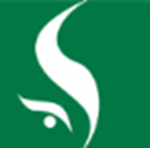 ИНН 3808002910 КПП 380801001664003, Иркутская область,  г. Иркутск, ул. Фурье, 2Тел.: (3952) 24-21-05  Факс (3952) 201-785E-mail:  201368@ocvk.ru Web-сайт:  http://ocvk.ruСпособ закупкиСпособ закупкиОткрытый аукцион - открытые конкурентные торги на понижение цены, победителем которых признается участник закупки, предложивший наиболее низкую цену договора или, если при проведении аукциона цена договора снижена до нуля и аукцион проводится на право заключить договор, наиболее высокую цену договора.Открытый аукцион - открытые конкурентные торги на понижение цены, победителем которых признается участник закупки, предложивший наиболее низкую цену договора или, если при проведении аукциона цена договора снижена до нуля и аукцион проводится на право заключить договор, наиболее высокую цену договора.Открытый аукцион - открытые конкурентные торги на понижение цены, победителем которых признается участник закупки, предложивший наиболее низкую цену договора или, если при проведении аукциона цена договора снижена до нуля и аукцион проводится на право заключить договор, наиболее высокую цену договора.Форма проведения закупкиФорма проведения закупкиОткрытый аукцион проводится в электронной форме на электронной торговой площадке «РТС-тендер», расположенной в сети Интернет по адресу: http://www.rts-tender.ru/, в соответствии с Регламентом электронной торговой площадки.Открытый аукцион проводится в электронной форме на электронной торговой площадке «РТС-тендер», расположенной в сети Интернет по адресу: http://www.rts-tender.ru/, в соответствии с Регламентом электронной торговой площадки.Открытый аукцион проводится в электронной форме на электронной торговой площадке «РТС-тендер», расположенной в сети Интернет по адресу: http://www.rts-tender.ru/, в соответствии с Регламентом электронной торговой площадки.ЗаказчикЗаказчикГосударственное автономное учреждение здравоохранения «Областной центр врачебной косметологии»Почтовый адрес: Российская Федерация, Иркутская обл., 664003, г. Иркутск, ул. Фурье, 2Контактный телефон: (3952) 20-13-68Федуленко Ирина ВалерьевнаАдрес электронной почты: zakupki@ocvk.ruГосударственное автономное учреждение здравоохранения «Областной центр врачебной косметологии»Почтовый адрес: Российская Федерация, Иркутская обл., 664003, г. Иркутск, ул. Фурье, 2Контактный телефон: (3952) 20-13-68Федуленко Ирина ВалерьевнаАдрес электронной почты: zakupki@ocvk.ruГосударственное автономное учреждение здравоохранения «Областной центр врачебной косметологии»Почтовый адрес: Российская Федерация, Иркутская обл., 664003, г. Иркутск, ул. Фурье, 2Контактный телефон: (3952) 20-13-68Федуленко Ирина ВалерьевнаАдрес электронной почты: zakupki@ocvk.ruПредмет договораПредмет договораПоставка изделий медицинского назначения(Инъецируемые имплантаты)в количестве и в соответствии с характеристикой, указанными в разделе 3 «Характеристики и количество поставляемого товара» Документации Поставка изделий медицинского назначения(Инъецируемые имплантаты)в количестве и в соответствии с характеристикой, указанными в разделе 3 «Характеристики и количество поставляемого товара» Документации Поставка изделий медицинского назначения(Инъецируемые имплантаты)в количестве и в соответствии с характеристикой, указанными в разделе 3 «Характеристики и количество поставляемого товара» Документации Срок поставки товараСрок поставки товараПо заявкам, в течение 4 (Четырех) рабочих дней, до окончания срока действия договораПо заявкам, в течение 4 (Четырех) рабочих дней, до окончания срока действия договораПо заявкам, в течение 4 (Четырех) рабочих дней, до окончания срока действия договораМесто поставки товараМесто поставки товараРоссийская Федерация, Иркутская область, 664003 г. Иркутск, ул. Фурье, 2 (ГАУЗ «ОЦВК»)Российская Федерация, Иркутская область, 664003 г. Иркутск, ул. Фурье, 2 (ГАУЗ «ОЦВК»)Российская Федерация, Иркутская область, 664003 г. Иркутск, ул. Фурье, 2 (ГАУЗ «ОЦВК»)Сведения о начальной (максимальной) цене договора (цене лота)Сведения о начальной (максимальной) цене договора (цене лота)798 760  (Семьсот девяносто восемь тысяч семьсот шестьдесят) рублей, 00 копеек.798 760  (Семьсот девяносто восемь тысяч семьсот шестьдесят) рублей, 00 копеек.798 760  (Семьсот девяносто восемь тысяч семьсот шестьдесят) рублей, 00 копеек.Сведения о включенных в цену товара расходахСведения о включенных в цену товара расходахЦена предлагаемой продукции должна быть указана с учетом стоимости тары и упаковки, затрат на доставку, погрузочно-разгрузочные работы, страхование, уплату таможенных пошлин, налогов (в том числе НДС), сборов и других обязательных платежей, т.е.  цена должна являться конечной. Цена предлагаемой продукции должна быть указана с учетом стоимости тары и упаковки, затрат на доставку, погрузочно-разгрузочные работы, страхование, уплату таможенных пошлин, налогов (в том числе НДС), сборов и других обязательных платежей, т.е.  цена должна являться конечной. Цена предлагаемой продукции должна быть указана с учетом стоимости тары и упаковки, затрат на доставку, погрузочно-разгрузочные работы, страхование, уплату таможенных пошлин, налогов (в том числе НДС), сборов и других обязательных платежей, т.е.  цена должна являться конечной. Срок, место и порядок предоставления документации о закупкеСрок, место и порядок предоставления документации о закупке1)  Документация доступна в электронной форме для скачивания с 09 февраля 2016г.  05:00 часов (Московское время) по 29 февраля 2016г. 12:00 часов (Московское время) заинтересованными лицам, без взимания платы, на сайте ООС: www.zakupki.gov.ru, на сайте ЭП «РТС-тендер»: http://www.rts-tender.ru/.2) Документация предоставляется со дня, следующего за днем опубликования извещения о проведении электронного аукциона любому заинтересованному лицу на основании его письменного заявления в течение двух рабочих дней со дня получения соответствующего заявления без взимания платы по адресу: Российская Федерация, Иркутская область, г. Иркутск, ул. Свердлова, 36 (ТЦ «Сезон»), офис 453, в рабочие дни с 9.00 до 17.00 часов (Иркутское время).1)  Документация доступна в электронной форме для скачивания с 09 февраля 2016г.  05:00 часов (Московское время) по 29 февраля 2016г. 12:00 часов (Московское время) заинтересованными лицам, без взимания платы, на сайте ООС: www.zakupki.gov.ru, на сайте ЭП «РТС-тендер»: http://www.rts-tender.ru/.2) Документация предоставляется со дня, следующего за днем опубликования извещения о проведении электронного аукциона любому заинтересованному лицу на основании его письменного заявления в течение двух рабочих дней со дня получения соответствующего заявления без взимания платы по адресу: Российская Федерация, Иркутская область, г. Иркутск, ул. Свердлова, 36 (ТЦ «Сезон»), офис 453, в рабочие дни с 9.00 до 17.00 часов (Иркутское время).1)  Документация доступна в электронной форме для скачивания с 09 февраля 2016г.  05:00 часов (Московское время) по 29 февраля 2016г. 12:00 часов (Московское время) заинтересованными лицам, без взимания платы, на сайте ООС: www.zakupki.gov.ru, на сайте ЭП «РТС-тендер»: http://www.rts-tender.ru/.2) Документация предоставляется со дня, следующего за днем опубликования извещения о проведении электронного аукциона любому заинтересованному лицу на основании его письменного заявления в течение двух рабочих дней со дня получения соответствующего заявления без взимания платы по адресу: Российская Федерация, Иркутская область, г. Иркутск, ул. Свердлова, 36 (ТЦ «Сезон»), офис 453, в рабочие дни с 9.00 до 17.00 часов (Иркутское время).Форма заявки на участие в закупкеФорма заявки на участие в закупкеЗаявка, на рассмотрение участия в электронном аукционе, подается только в электронной форме на ЭП «РТС-тендер» (www.rts-tender.ru), участниками получившими аккредитацию.Заявка, на рассмотрение участия в электронном аукционе, подается только в электронной форме на ЭП «РТС-тендер» (www.rts-tender.ru), участниками получившими аккредитацию.Заявка, на рассмотрение участия в электронном аукционе, подается только в электронной форме на ЭП «РТС-тендер» (www.rts-tender.ru), участниками получившими аккредитацию.ПреференцииПреференцииНе установленыНе установленыНе установленыОбеспечение заявки на участие в аукционе, размер и порядок внесения Обеспечение заявки на участие в аукционе, размер и порядок внесения Предусмотрено – 0,5% от начальной (максимальной) цены договора и составляет 3 993 (Три тысячи девятьсот девяносто три) Российских рубля 80 коп. Предусмотрено – 0,5% от начальной (максимальной) цены договора и составляет 3 993 (Три тысячи девятьсот девяносто три) Российских рубля 80 коп. Предусмотрено – 0,5% от начальной (максимальной) цены договора и составляет 3 993 (Три тысячи девятьсот девяносто три) Российских рубля 80 коп. Обеспечение исполнения договора, размер и порядок внесения  Обеспечение исполнения договора, размер и порядок внесения  Не предусмотреноНе предусмотреноНе предусмотреноДата и время начала срока подачи Заявок на участие в ЗакупкеДата и время начала срока подачи Заявок на участие в Закупке09 февраля 2016г., 05:00 (Московское время)09 февраля 2016г., 05:00 (Московское время)09 февраля 2016г., 05:00 (Московское время)Дата и время окончания срока подачи Заявок на участие в ЗакупкеДата и время окончания срока подачи Заявок на участие в Закупке29 февраля 2016г., 12:00 часов (Московское время)29 февраля 2016г., 12:00 часов (Московское время)29 февраля 2016г., 12:00 часов (Московское время)Дата, время и место рассмотрения Заявок Участников и принятия решения о допуске к участию в электронном аукционеДата, время и место рассмотрения Заявок Участников и принятия решения о допуске к участию в электронном аукционе01 марта 2016 года в 07:00 часов (Московское время)на ЭП «РТС-тендер» в режиме доступа в сети Интернет по адресу: http://www.rts-tender.ru/01 марта 2016 года в 07:00 часов (Московское время)на ЭП «РТС-тендер» в режиме доступа в сети Интернет по адресу: http://www.rts-tender.ru/01 марта 2016 года в 07:00 часов (Московское время)на ЭП «РТС-тендер» в режиме доступа в сети Интернет по адресу: http://www.rts-tender.ru/Дата и время начала электронного аукционаДата и время начала электронного аукциона03 марта 2016г., 08:00 часов (Московское время)03 марта 2016г., 08:00 часов (Московское время)03 марта 2016г., 08:00 часов (Московское время)Место проведения аукционаМесто проведения аукционаЭлектронная торговая площадка «РТС-тендер»: www.rts-tender.ruЭлектронная торговая площадка «РТС-тендер»: www.rts-tender.ruЭлектронная торговая площадка «РТС-тендер»: www.rts-tender.ruШаг аукционаШаг аукциона«Шаг аукциона» устанавливается в размере от 0,5 до 1 процента от начальной (максимальной) цены договора «Шаг аукциона» устанавливается в размере от 0,5 до 1 процента от начальной (максимальной) цены договора «Шаг аукциона» устанавливается в размере от 0,5 до 1 процента от начальной (максимальной) цены договора Дата, время и место подведения итогов электронного аукционаДата, время и место подведения итогов электронного аукциона03 марта 2016г., 11:00 часов (Московское время) на электронной площадке «РТС-тендер» в режиме доступа в сети Интернет по адресу: http://www.rts-tender.ru/03 марта 2016г., 11:00 часов (Московское время) на электронной площадке «РТС-тендер» в режиме доступа в сети Интернет по адресу: http://www.rts-tender.ru/03 марта 2016г., 11:00 часов (Московское время) на электронной площадке «РТС-тендер» в режиме доступа в сети Интернет по адресу: http://www.rts-tender.ru/Главный врачГлавный врачД.С. Панченко